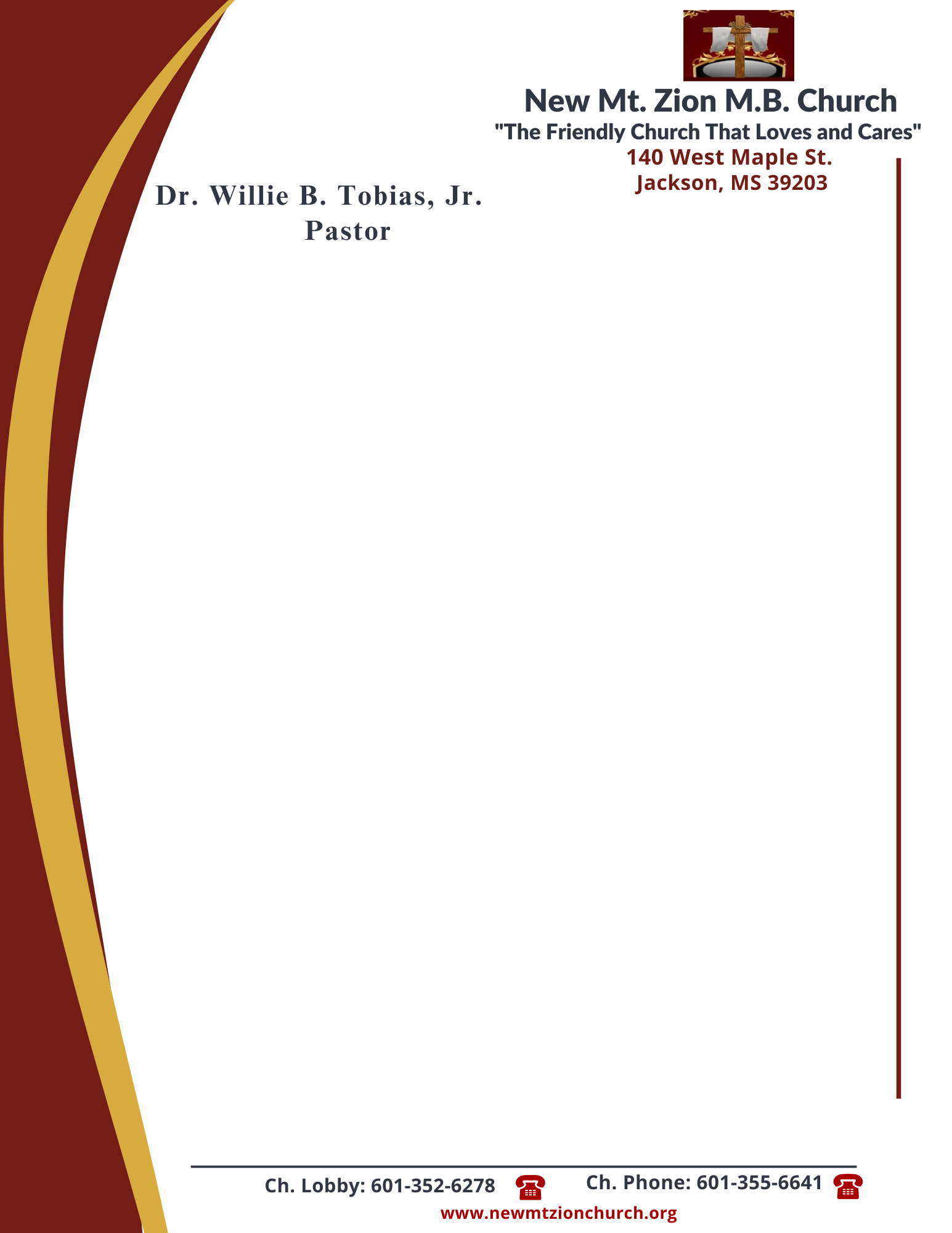   November 6, 2023                             “Overwork: Helping Others” Exodus Chapter 18: 1-27Exodus Chapter 18: Many of our acquaintances, friends, neighbors, and even perhaps ourselves are overworked. And there seems to be no end to the problem for many of us. Overwork is such a problem that it often causes marriages and health to deteriorate, to the point that both break down. Overwork was a problem, a real crisis that confronted Moses.1. Sometime in the past, Moses had sent his wife and children back home, back to Jethro. When? And for what purpose? In reading verse 1-4, why is she now back on the scene?  How does Moses demonstrate great faith in naming his sons? Deacon Vernell Fleming2.  In reading verses 5-8, briefly descride how Moses receives his family. How does these verses show that reconciliation and forgiveness are God’s will for divided family members? Deacon Esther McCoy3.  In reading verses 9-12, do you believe that Jethro a believer in idol gods or did he believe in the “true” and living God? Describe the act of worship that takes place in these verses. Deacon Willie Bell Scott  4. In reading verses 13-18, briefly discuss the observation of Jethro and the foolishness of Moses.  How is this same leadership crisis seen in many of our churches? Deacon James Todd 5.In reading verses 19-27, what advice does Jethro give Moses? What should Moses be focusing on? What should be the qualifications of the other judges?  Briefly discuss the importance of taking Godly advice.  Deacon Sylvestor Ford